Проект. Срок антикоррупционной экспертизы 3 дняИВАНОВСКАЯ ОБЛАСТЬАДМИНИСТРАЦИЯ ЮЖСКОГО МУНИЦИПАЛЬНОГО РАЙОНАПОСТАНОВЛЕНИЕот___________  №  ______г. ЮжаО ВНЕСЕНИИ ИЗМЕНЕНИЙ В ПОРЯДОК ПРЕДОСТАВЛЕНИЯ СУБСИДИИ ОРГАНИЗАЦИЯМ, ИНДИВИДУАЛЬНЫМ ПРЕДПРИНИМАТЕЛЯМ, ОКАЗЫВАЮЩИМ УСЛУГИ ПО ПОМЫВКЕ В ОБЩИХ ОТДЕЛЕНИЯХ БАНЬ, НА ЧАСТИЧНОЕ ВОЗМЕЩЕНИЕ НЕДОПОЛУЧЕННЫХ ДОХОДОВ, ВОЗНИКАЮЩИХ ИЗ-ЗА РАЗНИЦЫ МЕЖДУ ЭКОНОМИЧЕСКИ ОБОСНОВАННЫМ ТАРИФОМ И РАЗМЕРОМ ПЛАТЫ НАСЕЛЕНИЯ ЗА ОДНУ ПОМЫВКУ, УТВЕРЖДЕННЫЙ ПОСТАНОВЛЕНИЕМ АДМИНИСТРАЦИИ ЮЖСКОГО МУНИЦИПАЛЬНОГО РАЙОНА ОТ 07.12.2018 № 1318-ПВ соответствии со статьями 78, 158 Бюджетного кодекса Российской Федерации, решением Совета Южского городского поселения Южского муниципального района № 69 от 18.12.2019г. «О бюджете Южского городского поселения на 2020 год и на плановый период 2021 и 2022 годов», в целях реализации Подпрограммы «Предоставление субсидий юридическим лицам, индивидуальным предпринимателям, оказывающим услуги по помывке населения в общих отделениях бани на территории Южского городского поселения Южского муниципального района» муниципальной программы Южского городского поселения Южского муниципального района «Развитие инфраструктуры и улучшения жилищных условий граждан», утвержденной постановлением Администрации Южского муниципального района от 11.12.2017г. № 1214-п,  Администрация Южского муниципального района п о с т а н о в л я е т:1. Внести в Порядок предоставления субсидии организациям, индивидуальным предпринимателям, оказывающим услуги по помывке в общих отделениях бань, на частичное возмещение недополученных доходов, возникающих из-за разницы между экономически обоснованным тарифом и размером платы населения за одну помывку, утвержденный постановлением Администрации Южского муниципального района от 07.12.2018 № 1318-п, следующие изменения:- в пунктах 1.3 и 1.4.2 слова «Администрация Южского муниципального района» в соответствующих падежах заменить словами «Управление жилищно-коммунального хозяйства Администрации Южского муниципального района» в соответствующих падежах.2. Настоящее постановление вступает в силу со дня его официального опубликования и распространяется на отношения, возникшие с 01.01.2020 года.3. Опубликовать настоящее постановление в официальном издании «Вестник Южского городского поселения».Глава Южского муниципального района                               В.И. Оврашко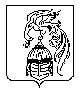 